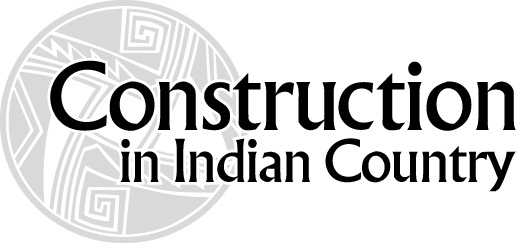 Industry Advisory Council Member ApplicationTop of FormFirst Name: *Last Name: *Title: *Company/Organization: *Street Address: *City: *State: *Postal Code: *Phone: *Email: *In the space provided below, indicate why you are interested in serving on the council. *In the space provided below, what previous experience, areas of interest or skill areas do you have that would lead to relevant work on committees? Examples of some CIIC committees include Golf Tournament, National Conference, Awards and General Advisory. * In the space provided below, what experience do you have in Public Policy, Tribal Government, Federal, State, or Local Government, Economic Development, Finance, Recruitment? *In the space provided below, what affiliations do you have with other national, statewide, and regional groups, especially related to people with AI/AN communities or the construction industry? *Please provide a name, relationship, phone number, and email of your Professional Reference. *Please provide a name, relationship, phone number, and email of your Personal Reference. *If you were referred by a CIIC Executive Board Member or Industry Advisory Council Member, please list them below: *Are you a CIIC Scholar? *Are you an ASU Alumna/Alumnus? *Industry Background (Check all that apply): *Construction ManagementOwners RepArchitectureEngineeringMaster PlanningOtherRace/Ethnicity (voluntary)American Indian/AlaskanHispanic/LatinoAsian/Pacific IslanderWhite/CaucasianBlack/African AmericanOtherGender Identification (voluntary)Female Male OtherResume Upload * The maximum file size is 10mb (pdf, doc, docx)Bottom of Form